Historic Newspaper Collections In & Around Durham RegionNewspapers are a wonderful source of primary information.  Not only do they contain vital statistic information such as births, deaths and marriages, they also reflect the time period they were created and help us to better understand the community whose stories are being told. Within Durham Region, the newspaper history dates back to the mid 1850s and helps us to document the development of the small towns and villages into the cities we know today.  Newspapers from surrounding communities are also worthwhile sources of information about local communities and help provide context for events that have shaped the cities we live in today.Many local public libraries offer digital access to newspaper collections beyond their local ones.  For example, the Oshawa Public Library offers digital access to the Globe and Mail archives and the Whitby Public Library offers access to the Toronto Star archives.Local ResourcesDurham Region Sites:Clarington Public Library, Museums and Archives https://vitacollections.ca/claringtonnews/2818280/data?grd=2264 Oshawa Museum http://communitydigitalarchives.com/newspapers.html Oshawa Public Library https://archive.org/details/oshawapubliclibrary-localhistory-oshaworker Pickering Public Library https://corporate.pickering.ca/PLHCWebLink/CustomSearch.aspx?SearchName=PLHCNewspapers Port Perry, via Lake Scugog Historical Society: https://vitacollections.ca/lshs-news/searchWhitby Public Library https://vitacollections.ca/whitbynews/2817946/data?grd=1860 Northumberland County Sites:Cobourg Public Library   https://cobourg.news.halinet.on.ca/search Cramahe County Public Library   https://vitacollections.ca/cramahelibrary/search Port Hope http://www.porthopehistory.com/newspapers/ National ResourcesCanadian Newspaper Archives https://newspaperarchive.com/browse/ca/Newspapers.com - Historical Newspaper Archive https://www.newspapers.com/place-country-canada/ Broadcast Live - content from across Canada - click newspapers in the top toolbar. https://broadcast-live.com/newspapers/canadian.htmlCanadian Newspapers Online https://onlinenewspapers.com/canada-a-c.shtml World Newspapers .com https://www.world-newspapers.com/countries/north-and-central-america/canadaToronto Star https://www.thestar.com/ Canadian News Online - Library and Archives Canadian News Online - Library and Archives Canada (bac-lac.gc.ca)The National Post https://nationalpost.com/Canadian Online Historical Newspapers https://theancestorhunt.com/blog/canada-online-historical-newspaper-links/  Our Digital World there is a link here to Our Ontario https://ourdigitalworld.net/ Our Ontario https://news.ourontario.ca/ INK-Our Digital World This is a better link to Our Ontario (via our digital world) http://ink.ourontario.ca/National Resources list compiled by Sher Leetooze from the Newcastle Village and District Historical Society.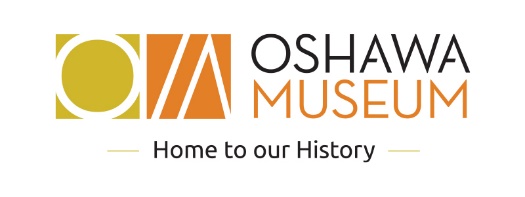 